SUNSET RIDGE TOWNHOUSE ASSOCIATIONGUTTER & DOWNSPOUT STANDARDAugust 2015ScopeScope - This Standard applies to the replacement of gutters and downspouts in all Sunset Ridge Townhouse UnitsPurposeProvide guidance to homeownersEncourage investment in individual propertiesSimplify approval and construction processPromote reasonable uniformity and standardizationAssure quality workmanshipIncrease property valuesProvide for the improvement of the communityProperly route the water away from the courtyardApplicable DocumentsKen-Caryl Ranch Townhouse Association Rules and Regulations (Revised - April 2008)Ken-Caryl Ranch Townhouse Association Policy and Procedures for Vehicle Parking (Dated 11-5-2013)Drawings - N/AStandards - N/APictures - These are some examples of how to route the water away from the courtyard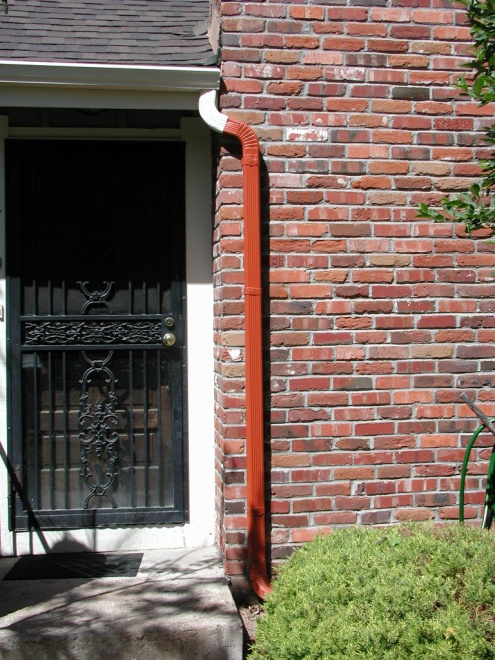 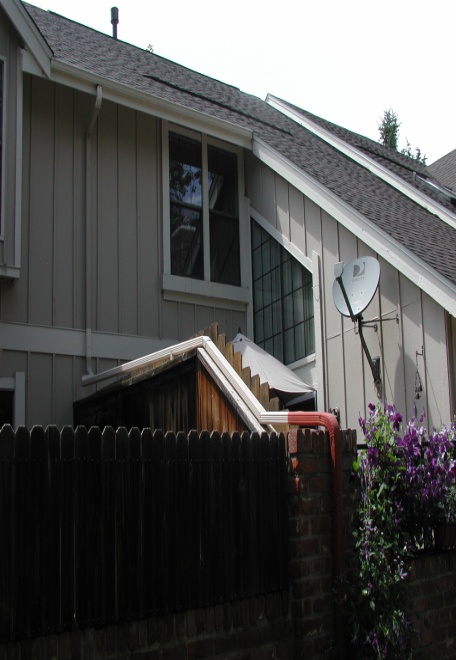 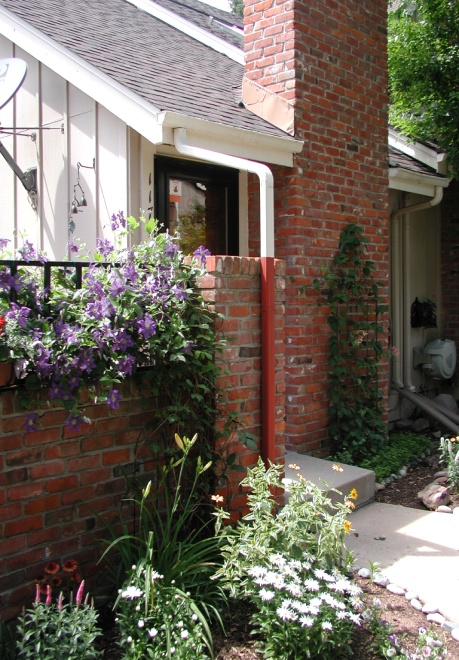 DefinitionsUnits of measure - English system of measures applyStandard practices - Installation workmanship will be in accordance with approved contractor  guidelinesGeneral  RequirementsMaterials  Coated steel is preferred Aluminum is acceptable Vinyl is NOT acceptable Plastic is NOT acceptable Size  Gutters shall be 5 inches wide Downspouts shall be 2 inches by 3 inchesColors Gutters shall match the surface to which it is attached (i.e. basic house color, trim color) Downspouts shall match the surface to which it is attached (i.e. basis house color, trim color, "red primer" for brick)Form, Fit and Function Gutters shall have a pre-formed rectangular outlet matching the downspout size for each downspout Gutters shall be sloped toward the downspout Downspouts shall be at an end of the gutter Downspouts adjacent to the front door will no longer be routed through the courtyard area.  They shall be relocated to the front of the chimney. Downspouts shall not be installed under decking or patio material (i.e. wood, composite, concrete, brick or pavers) Water exiting downspouts shall outfall onto a impervious surface (i.e. pavement or splash block). The point of discharge from the splash block shall be a minimum of 3-feet away from the building or brick wall. Water exiting downspouts by garage door shall run onto the concrete apron swale. Water exiting into the ground area between garages (alcove) is prohibited.Style - Replacement gutters and downspouts shall be compatible in style to the existing gutters and downspouts Match existing - Installation of gutters and downspouts shall match existing gutter configurations Location Gutters and downspouts identified in 4.4 above shall be located as prescribed All other gutters and downspouts shall match existing locationsN/ADetailed RequirementsQuality Control - Installation quality control is the responsibility of the homeowner and the contractorInspection A Jefferson County Building Permit is NOT required for this work Members of the Architectural, Building & Maintenance Committee are available for inspection of non-permitted workNotesHours of work - Work is permitted between the hours of 7:00 am and 5:00 pm Monday to Friday and between 8:00 am and 5:00 pm on Saturday.  Work is not allowed on Sunday.Debris/waste disposal and site clean-up are the responsibility of the homeowner and the contractor/vendorContractors/vendors are allowed to park in the alleyways while fulfilling their contractual obligationsWork shall be scheduled so as not to impact weekly trash pickup, snow removal and/or landscaping activitiesThe Sunset Ridge Townhouse Association Management Company shall be notified when the work begins and when the work is completeA list of contractors/vendors (not qualified by the KCTOA) is available upon request (to be used at homeowner's risk)The Homeowner assumes all liability for themselves, their contractors/vendors, their assigns, and the work preformed